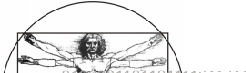 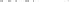 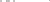 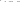 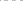 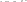 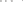 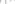 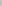 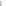 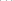 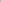 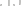 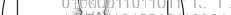 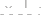 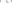 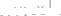 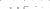 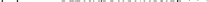 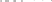 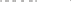 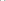 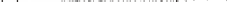 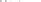 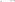 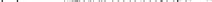 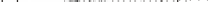 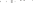 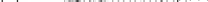 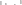 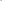 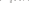 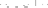 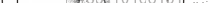 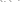 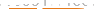 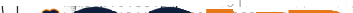 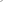 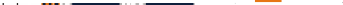 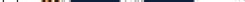 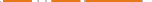 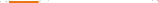 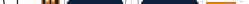 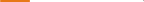 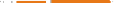 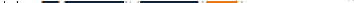 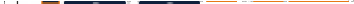 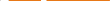 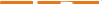 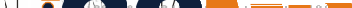 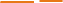 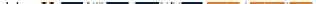 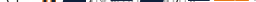 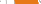 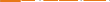 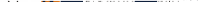 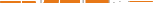 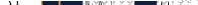 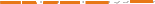 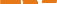 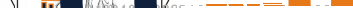 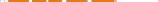 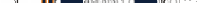 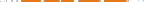 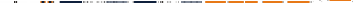 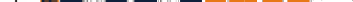 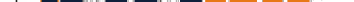 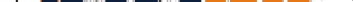 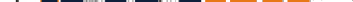 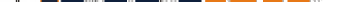 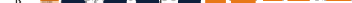 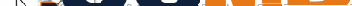 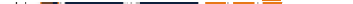 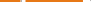 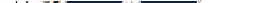 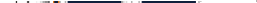 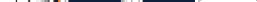 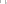 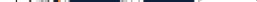 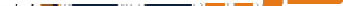 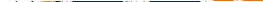 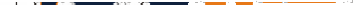 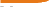 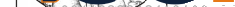 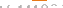 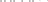 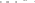 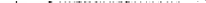 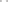 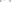 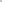 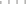 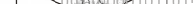 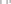 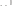 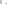 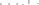 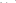 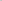 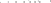 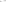 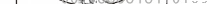 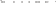 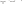 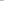 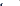 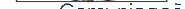 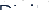 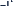 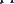 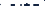 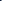 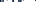 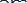 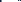 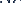 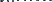 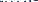 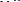 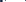 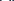 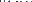 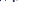 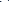 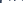 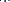 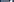 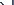 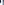 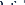 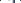 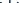 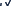 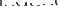 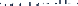 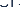 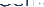 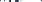 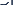 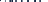 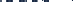 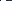 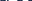 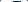 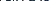 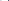 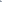 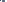 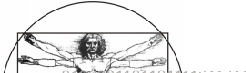 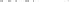 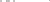 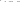 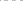 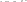 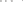 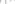 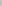 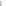 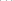 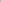 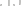 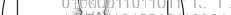 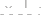 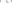 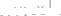 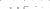 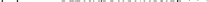 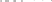 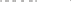 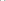 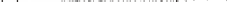 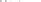 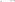 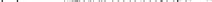 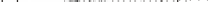 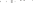 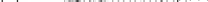 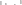 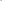 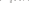 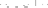 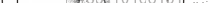 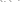 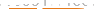 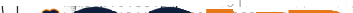 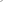 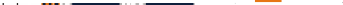 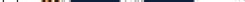 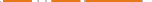 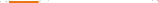 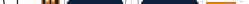 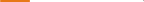 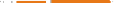 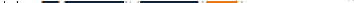 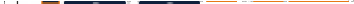 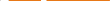 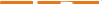 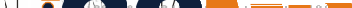 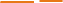 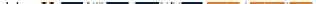 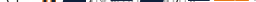 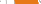 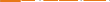 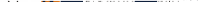 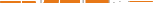 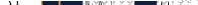 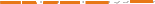 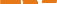 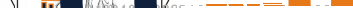 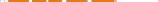 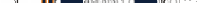 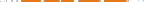 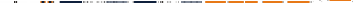 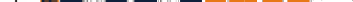 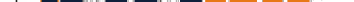 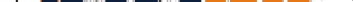 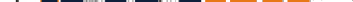 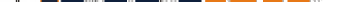 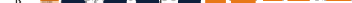 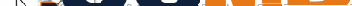 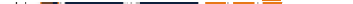 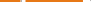 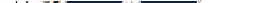 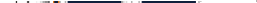 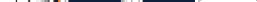 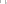 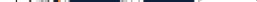 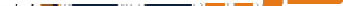 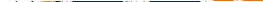 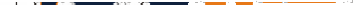 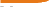 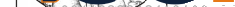 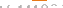 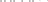 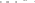 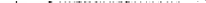 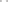 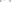 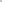 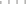 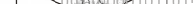 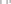 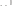 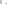 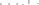 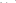 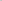 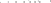 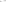 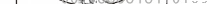 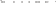 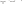 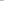 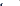 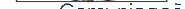 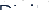 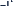 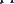 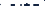 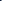 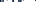 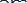 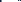 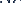 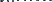 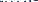 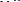 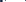 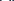 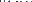 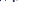 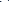 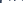 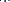 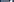 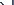 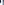 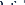 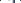 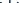 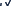 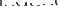 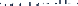 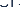 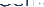 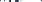 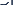 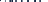 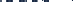 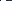 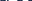 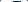 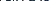 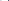 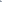 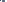 Autorização de Apresentação do TCC eDeclaração de Formação da BancaEu,_	, professor(a) do Departamento de	, na qualidade de orientador, declaro para os devidos fins que o(a) estudante  	,Matrícula_____________, do curso de Comunicação em Mídias Digitais, está apto(a) a defender o Trabalho de Conclusão de Curso intitulado  	 	.A banca examinadora será composta pelos seguintes membros:(Orientador) (Membro convidado) (Membro convidado)A defesa ocorrerá do dia ____/____/_______ ás  	______	